Conférence internationale à l’intention des pays les moins avancés et des pays en développement sur le droit d’auteur et la gestion de l’information émanant du secteur publicNairobi, 14 juin 2019organisée parl’Organisation Mondiale de la Propriété Intellectuelle (OMPI)en coopération avecle Bureau kényan du droit d’auteur (KECOBO)Programme établi par le Bureau international de l’OMPIVendredi 14 juin 2019[Fin du document]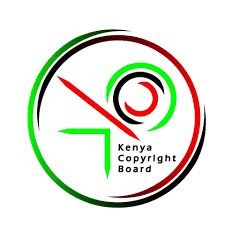 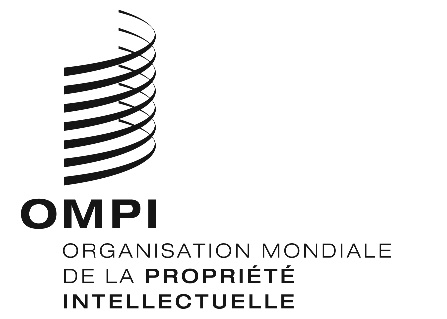 FWIPO/CR/NBO/2/19/INF/1 WIPO/CR/NBO/2/19/INF/1 WIPO/CR/NBO/2/19/INF/1 ORIGINAL : anglaisORIGINAL : anglaisORIGINAL : anglaisDATE : 23 mai 2019DATE : 23 mai 2019DATE : 23 mai 20198 h 30 – 9 h 00EnregistrementEnregistrement9 h 00 – 9 h 15Cérémonie d’ouvertureAllocution de bienvenue prononcée par :Mme. Sylvie Forbin, Vice-directrice générale, Organisation Mondiale de la Propriété Intellectuelle (OMPI), Genève M. Edward Sigei, Directeur exécutif, Commission du droit d’auteur du Kenya, NairobiCérémonie d’ouvertureAllocution de bienvenue prononcée par :Mme. Sylvie Forbin, Vice-directrice générale, Organisation Mondiale de la Propriété Intellectuelle (OMPI), Genève M. Edward Sigei, Directeur exécutif, Commission du droit d’auteur du Kenya, Nairobi9 h 15 – 11 h 00Thème 1 :Introduction à l’information émanant du secteur public – notions fondamentales et pertinence sur le plan social et économiqueConférenciers : 	M. Paul Uhlir, ancien chercheur, Académie nationale des sciences, WashingtonM. Joseph Fometeu, professeur de droit, Université de Ngaoundéré, YaoundéM. Thomas Ewert, juriste et responsable des politiques, Commission européenne, Bruxelles11 h 00 – 11 h 15Pause café11 h 15 – 12 h 45Thème 2 :Information émanant du secteur public et droit d’auteur Conférenciers : 	M. Kenneth Crews, professeur de droit et avocat, Gipson Hoffman & Pancione, Los AngelesM. Ben Sihanya, professeur de droit, Université de Nairobi & Sihanya MentoringMme Cristiana Sappa, professeur de droit, IÉSEG School of Management, Paris12 h 45 – 14 h 00Pause déjeunerPause déjeuner14 h 00 – 15 h 30Thème 3 :Concession de licences relatives à l’information émanant du secteur publicConférenciers : 	Mme Cristiana SappaMme Raquel Xalabarder, professeure, Universitat Oberta de Catalunya15 h 30 – 16 h 30Thème 4 :Présentation des initiatives/stratégies/pratiques recommandées nationalesAnimateur : à déterminerConférenciers : 	M. Aziz Dieng, conseiller technique principal au Ministère de la culture, des industries de la création et de la propriété intellectuelle de la République du Sénégal, DakarM. Mikhail Zhuravlev – (Russie) (message vidéo)Paul Uhlir – (États-Unis)M. Maximilano Marzetti – (Argentine) (message vidéo)16 h 30 – 16 h 45Pause café16 h 45 – 17 h 30Thème 4 :Présentation des initiatives/stratégies/pratiques recommandées nationalesAnimateur : 	à déterminerConférenciers : 	Mme Sarah Venites, Division de la propriété intellectuelle, Ministère des affaires étrangères (Brésil) M. Tomoaki – Japon (message vidéo)Cristiana Sappa (Italie/France)17 h 30 – 18 h 00Thème 5 :Table ronde sur les défis à relever et les possibilités de gestion de l’information émanant du secteur public pour les pays en développement et les pays les moins avancés :Conférenciers : 	certains participants et conférenciers